Муниципальное автономное дошкольное образовательное учреждение «Детский сад № 96» г. ПермиПроект«Зимующие птицы»для детей подготовительной группыПодготовила воспитатель: Дьякова Ю.АПермь 2021 Актуальность                                                                              Приучите птиц в мороз                                                                                             К своему окну,Чтоб без песен не пришлось                                                                          Нам встречать весну.  А. ЯшинВ современных условиях проблема экологического воспитания дошкольников приобретает особую остроту и актуальность. Именно в период дошкольного детства происходит формирование начал экологической культуры. Поэтому очень важно разбудить в детях интерес к живой природе, воспитывать любовь к ней, научить беречь окружающий мир.Зимнее время – это не только веселые праздники, оживленное катание с горок, отчаянная игра в снежки, но и крепкие морозы с пронизывающим ветром. В холодное время года перед зимующими птицами встают жизненно важные вопросы: как прокормиться.  Регулярная ежедневная зимняя подкормка птиц может спасти довольно много птичьих жизней, а помочь птицам выжить могут только люди. Доступной пищи становится значительно меньше, но потребность в ней возрастает. Иногда естественный корм становится практически недоступным, поэтому многие птицы не могут пережить зиму и погибают.Наша задача - познакомить детей с птицами, зимующими в  нашей местности, с их видами и особенностями; научить заботиться о птицах, помогать им в холодное зимнее время.Таким образом, включение в содержание образовательной деятельности в подготовительной группе проекта «Зимующие птицы» можно считать своевременным и актуальным.Гипотеза:Если постоянно подкармливать зимующих птиц и тем самым помочь им пережить холодный период года, когда птицам сложно добывать корм из-под снега, то можно сохранить их численность.Тип проекта: информационно-творческий.Вид проекта: групповой.Продолжительность: краткосрочный.Возраст: 6 - 7 лет.Участники: воспитатели, дети и родители подготовительной группы.Этапы проекта1 этап – подготовительныйобсуждение целей и задач воспитателем, детьми, родителями;создание необходимых условий для реализации проекта;перспективное планирование проекта.2 этап – основной (практический)внедрение в воспитательно-образовательный процесс методов и приёмов на расширение знаний детей о зимующих птицах;продуктивная деятельность детей.3 этап – заключительныйвыпуск стенгазеты «Покормите птиц зимой».проведение акции «Помогите птицам».Цель: расширение и обогащение знаний о зимующих птицах.Задачи:1. Закрепить знания детей о зимующих птицах, о роли человека в жизни зимующих птиц.2. Способствовать развитию творческих и интеллектуальных способностей воспитанников3. Привлечь воспитанников и родителей к помощи птицам в трудных зимних условиях.Ожидаемый результат:1. Создание необходимых условий по формированию у дошкольников целостного представления о жизни зимующих птиц.2. Улучшение предметно-развивающей среды.2. Формирование у детей и взрослых определённой системы природоведческих знаний, позволяющей осознать единство всей природы и место человека в ней.3. Развитие у детей любознательности, творческих способностей, познавательной активности, коммуникативных навыков.4. Активное участие детей и родителей в выставке «Лучшая кормушка для птиц»5. Проведение акции « Помоги птицам!». 2 этапОсновной (практический)Работа с родителями:Организация выставки «Лучшая кормушка для птиц».3 этап - заключительный- Оформление стенгазеты «Покормите птиц зимой».- Представление отчёта о проведении акции.Отчёт о проведении акции «Помоги птицам!»В акции приняли участие: дети подготовительной группы, воспитатели, родители.На территории ДОУ было развешано 7 кормушек изготовленных родителями из различных материалов: деревянные кормушки-домики, кормушки из коробок, из пластиковых бутылок.В период проведения акции проводилась следующая работа:Ежедневное кормление птиц;Наблюдение за их поведением;Использование разных кормов;Учет количества птиц, их видов.Освоение кормушек первыми начали синички. Сначала они подлетали с опаской к кормушкам, долго оглядывались, но постепенно освоились и перестали бояться детей. Воробьи прилетали небольшой стайкой. На кормушке они дерутся, кричат, спорят из-за корма. Если к кормушке прилетали синицы – воробьи улетали, как бы уступая им место. Прилетали к кормушке снегири. Вели себя настороженно и при малейшем приближении детей улетали прочь. Сороки и вороны прилетали поодиночке, на кормушки не садились. Они собирали корм внизу, под кормушками. Прилетали стайкой голуби. Корм собирали под кормушками, иногда подходили к детям на расстояние до двух метров. Свиристели прилетали на участок в отсутствие детей, на кормушки не садились.За время проведения акции к кормушкам прилетали:Синицы – 35;Снегири – 4;Воробьи – 25;Вороны – 9;Голуби – 14;Сороки – 3.В результате проведенной работы дети узнали:Какие виды птиц остаются зимовать в наших краях, а какие прилетают к нам на зиму;Как различить птиц по окраске;Какие корма предпочитают птицы. Самых красивых птиц мира.Были сделаны следующие выводы:Птицы становятся заметными и более активными с приходом тепла, чем ярче светит солнце, тем больше птиц на улице, тем они активнее;В ветреные дни птицы не прилетают;Из кормов голуби и воробьи предпочитают семечки, а синицы – сало;Воробьи, голуби, прилетают стайками, синицы по 3 - 4, сороки, вороны – поодиночке;Кормушку посетили 6 видов птиц;За время действия проекта птицы привыкли получать корм, поэтому подкормку необходимо продолжить.МероприятияЗадачиЧтение Б. Брехт «Зимний разговор через форточку», В. Бианки «Лесные домишки», «Синичкин календарь».Воспитывать заботливое отношение к птицам. Закрепить знания о приспособленности птиц к зимнему периоду. Учить устанавливать причинно-следственные связи между природными явлениями и жизнью птиц.Наблюдение за воробьями. Чтение С. Есенин «Поёт зима – аукает».Уточнить представления детей о повадках воробьёв, отметить, в какое время года они прилетают к кормушке, какой корм предпочитают, как долго находятся на кормушке. Предложить детям проверить правильность народной приметы «Если воробей нахохлился – к морозу, перышки приглажены – к теплу». Обсудить с детьми, почему в морозы воробей сидит, нахохлившись. Беседа «Птичья столовая».Поговорить с детьми о важности их работы по подкормке птиц; учить чувствовать себя причастным ко всему живому. Воспитывать бережное отношение к птицам, ответственность; поощрять стремление приносить пользу, помогать птицам зимой.Трудовая деятельностьПредложить желающим взять на себя ответственность за очистку и наполнение кормушки, учить подбирать корм с учётом того, какие птицы прилетают на участок. Трудовая деятельностьПриготовить угощение для птиц: в маргарин добавить нежареные семечки, пшено, тёртую морковь, кукурузную крупу, хлебные крошки и т.д., перемешать, разложить по формочкам, заморозить и положить в кормушки.Предложить пояснить, почему особенно важно подкармливать птиц после сильного снегопада и гололёда. Поощрять стремление заботиться о птицахРабота по лепке «Волшебный пластилин»: «Птицы на ветках».Расширять представление детей о зимующих птицах, о роли человека в жизни птиц. Учить передавать свои наблюдения за живой природой в художественно-изобразительной деятельности, создавать картины из тонких пластилиновых жгутиков. Научить изображать снегиря и синицу, передавать особенности внешнего облика. Развивать композиционные навыки.Конструирование: «Голуби» (оригами)Воспитывать у детей бережное отношение к птицам. Закреплять знания детей о птицах, прилетающих на участок. Вызвать желание сделать голубя в технике – оригами. Закреплять умение детей работать с бумагой, складывать лист в разных направлениях.Чтение В. Бианки «Птичий год: зима», М. Н. Богданова «Домашний воробей».Знакомить детей с новыми литературными произведениями, продолжать формировать умение поддерживать беседу по содержанию прочитанного, воспитывать у детей любовь к окружающему, желание помочь птицам.Рисование «Как мы кормили птиц».Воспитывать у детей заботливое отношение к птицам. Закреплять знания о приспособленности птиц к зимним условиям. Развивать самостоятельность в выборе изобразительных средств (цветные карандаши, краски, восковые карандаши). Развивать композиционные уменияНастольные игры: «Зимующие птицы», «Собери картинку», лото «Птицы» Закреплять представление о зимующих птицах своей местности, их внешнем виде, поведении. Развитие речи, мышления.Подвижные игры: «Воробьи и кошка», «Перелёт птиц», «Птички в гнёздышках».Формировать представление о птицах и их повадках. Упражнять в прыжках на двух ногах. Развивать координацию движений, умение ориентироваться на площадкеСлушание пения птицУметь слушать, различать и узнавать птиц по голосу.Просмотр фильмов «Серая шейка» и «Дети и птичка»Продолжать воспитывать интерес к зимующим пиццам посредством мультфильмов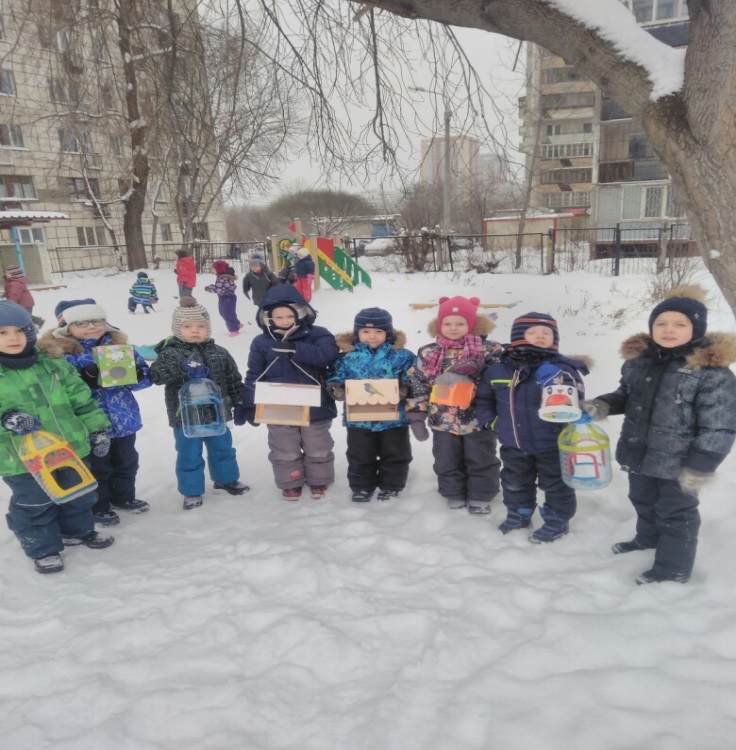 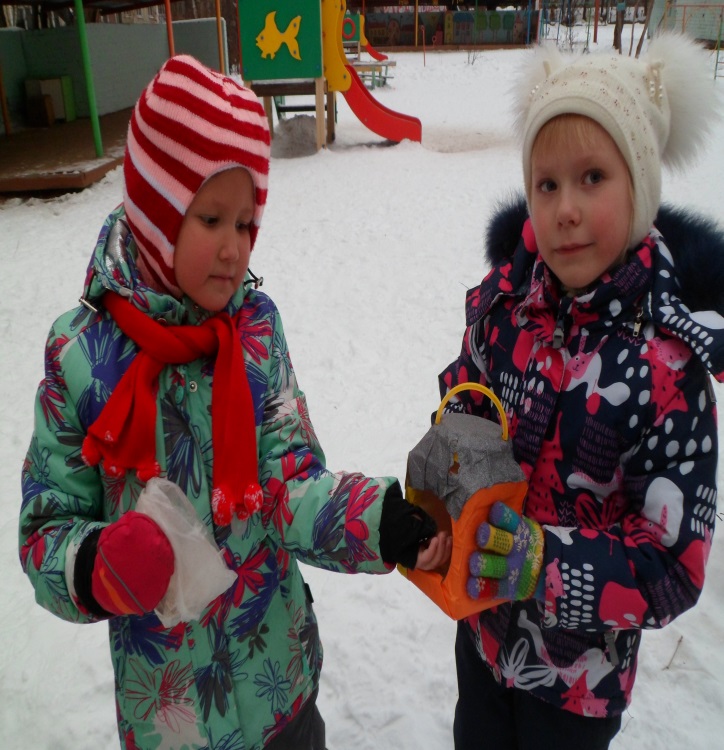 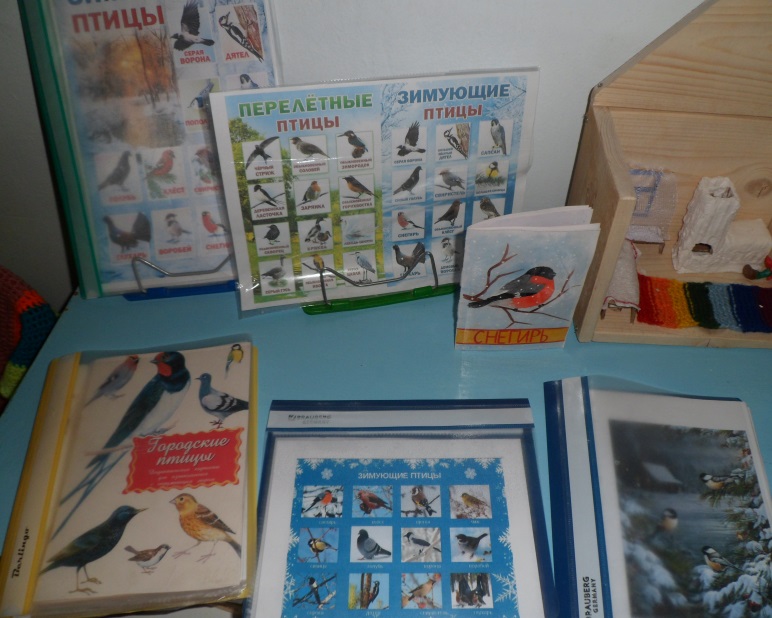 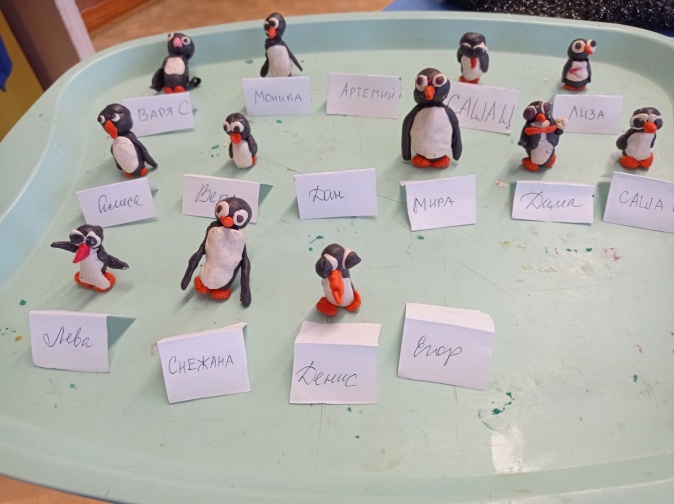 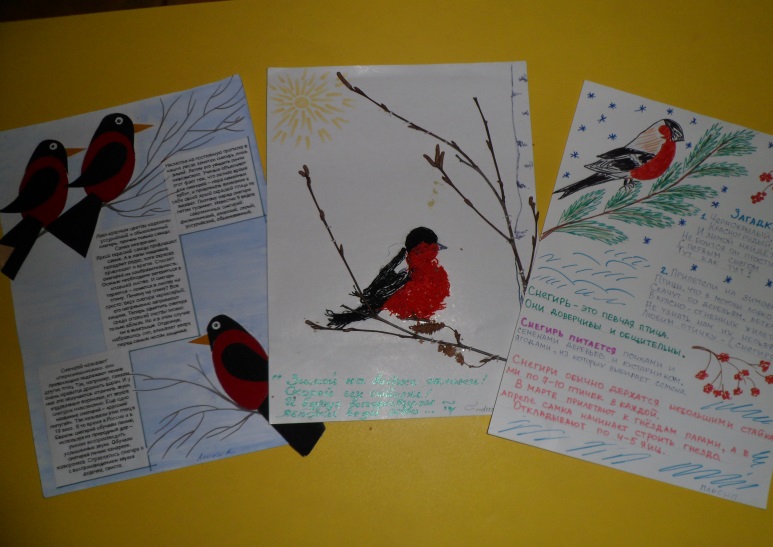 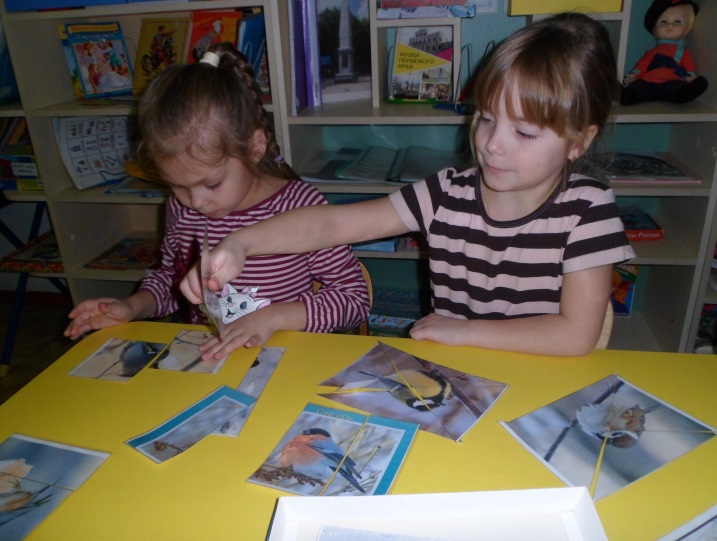 